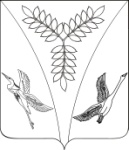 АДМИНИСТРАЦИЯЯСЕНСКОГО сельского ПОСЕЛЕНИЯ ЕйскОГО районАП О С Т А Н О В Л Е Н И Ест-ца  ЯсенскаяО признании утратившим силу постановление администрации Ясенского сельского поселения Ейского района от 18 марта 2011 года         № 30 «Об утверждении кодекса этики и служебного поведения муниципальных служащих администрации Ясенского сельского поселения Ейского района»В соответствии с Федеральным законам от 2 марта 2007 года № 25-ФЗ «О муниципальной службе в Российской Федерации» и руководствуясь Уставом Ясенского сельского поселения Ейского района, п о с т а н о в л я ю:1. Признать утратившим силу постановление администрации Ясенского сельского поселения Ейского района от 18 марта 2011 года № 30 «Об утверждении кодекса этики и служебного поведения муниципальных служащих администрации Ясенского сельского поселения Ейского района».2. Общему отделу администрации Ясенского сельского поселения Ейского района (Вязьмина):1) обнародовать настоящее постановление в специально установленных местах, в соответствии с Порядком обнародования муниципальных правовых актов, затрагивающих права, свободы и обязанности человека и гражданина;2) разместить настоящее постановление на официальном сайте администрации Ясенского сельского поселения Ейского района в сети «Интернет».3. Контроль за выполнением настоящего постановления оставляю за собой.4. Постановление вступает в силу со дня его официальногообнародования.Глава Ясенского сельского поселения Ейского района                                                                   И.П. Ивасенкоот26.11.2019№101